AwardSelect the award(s) for which the nominee is being nominated. You may nominate for more than one award:	Honorary Life Membership (nominee must be a CPHA Member-in-good-standing)	Certificate of Merit	Ron Draper Health Promotion AwardNomineeNominator (Must be a CPHA Member-in-good-standing)Nominee DocumentationBecause the CPHA Awards Committee must review all nominations it receives on the basis of the written description of the nominee, it is extremely important that Nominators carefully submit all of the documentation requested below. Statement of NominationProvide a brief description of the nominee (250-word maximum) and describe why this individual should receive the award. Consider the following: Who has been affected and what are the impacts and/or outcomes of the nominee’s action(s). This information may be used for public dissemination purposes.Please ensure that the statement of nomination reflects the criteria of all the selected award(s).INSERT STATEMENT OF NOMINATION BELOWLetters of RecommendationThree (3) sponsors (exclusive of the nominator) should submit letters of recommendation (in Microsoft Word (.doc or .docx) or PDF format) in support of the nominee. Sponsors are not required to be a CPHA member.Awards CommitteeCanadian Public Health Association404-1525 Carling Avenue, Ottawa, ON     K1Z 8R9awards@cpha.caCPHA keeps all nominations confidential to respect privacy and to avoid disappointment if the nominee is not selected. We ask that nominators and others involved respect this policy.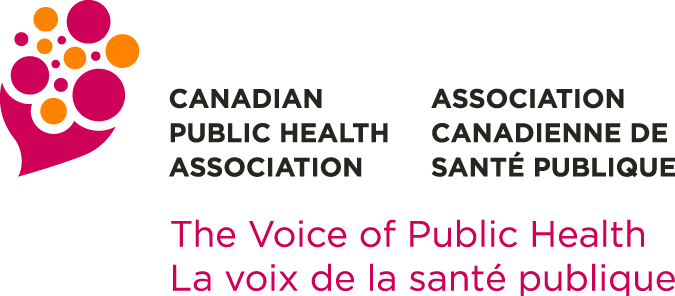 2023 Honorary Awards Nomination FormDeadline for applications: 14 February 2023NAMEADDRESSCITYPROVPROVPOSTAL CODEPOSTAL CODETELEPHONE (work)TELEPHONE (work)TELEPHONE (home)TELEPHONE (home)TELEPHONE (home)E-MAILNAMEADDRESSCITYPROVPROVPOSTAL CODEPOSTAL CODETELEPHONE (work)TELEPHONE (work)TELEPHONE (home)TELEPHONE (home)TELEPHONE (home)E-MAIL